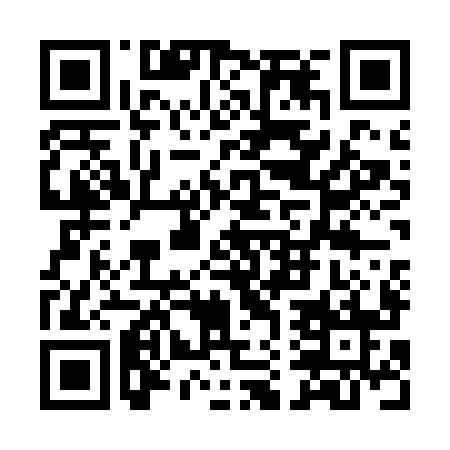 Prayer times for Cruz de Sao Domingos, PortugalMon 1 Apr 2024 - Tue 30 Apr 2024High Latitude Method: Angle Based RulePrayer Calculation Method: Muslim World LeagueAsar Calculation Method: HanafiPrayer times provided by https://www.salahtimes.comDateDayFajrSunriseDhuhrAsrMaghribIsha1Mon5:427:161:376:077:599:272Tue5:407:151:376:088:009:293Wed5:387:131:376:088:019:304Thu5:367:111:366:098:029:315Fri5:357:101:366:108:039:336Sat5:337:081:366:118:049:347Sun5:317:071:356:118:059:358Mon5:297:051:356:128:069:379Tue5:277:031:356:138:079:3810Wed5:257:021:356:138:089:3911Thu5:237:001:346:148:099:4112Fri5:216:591:346:158:109:4213Sat5:196:571:346:158:119:4314Sun5:176:561:346:168:129:4515Mon5:156:541:336:178:139:4616Tue5:146:521:336:178:159:4717Wed5:126:511:336:188:169:4918Thu5:106:491:336:188:179:5019Fri5:086:481:336:198:189:5220Sat5:066:461:326:208:199:5321Sun5:046:451:326:208:209:5522Mon5:026:441:326:218:219:5623Tue5:006:421:326:228:229:5824Wed4:586:411:326:228:239:5925Thu4:576:391:316:238:2410:0026Fri4:556:381:316:238:2510:0227Sat4:536:371:316:248:2610:0328Sun4:516:351:316:258:2710:0529Mon4:496:341:316:258:2810:0630Tue4:476:331:316:268:2910:08